ABNORMAL UTERINE BLEEDING                            Definition: is a descriptive term applied to any alteration in normal pattern of menstrual flow                . excessive flow                                                   . prolong flow                                                    . intermenstrual bleeding                                                                                                            Classical nomenclature of abnormal uterine bleeding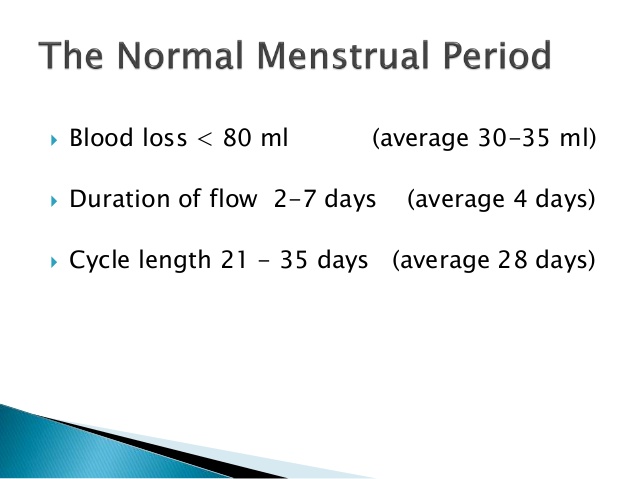 Menorrhagia: prolonged and increased menstrual flow Metrorrhagia: regular intermenstrual bleeding                Polymenorrhea: menses occurring at less than 21 days' intervalHypermenorrhea: excessive regular menstrual bleeding Menometrorrhagia: prolong menses and intermenstrual bleeding Amenorrheore a absence of menstruation for more than 6 months Oligomenorrhoea: menses at intervals of more than 35 days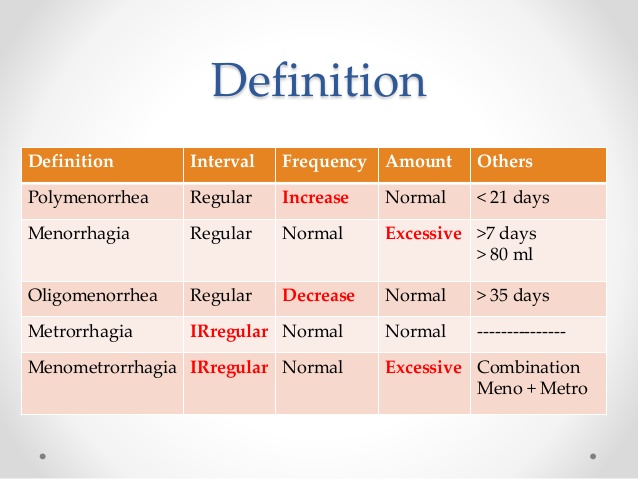 AETIOLOGY                                                      1.organic causes                                                                      2. non organic causes this is called dysfunctional uterine bleeding (DUB)                   ORGANIC CAUSES                                         General causes                                                                      . psychological or emotional can lead to abnormal bleeding through the effect on hypothalamus effecting hormonal control of the ovary or it act on autonomic nerves system supplying genital organ                         . medication: exogenous steroid hormones neuroleptic. anticoagulant and cytotoxic drugs . endocrine disorder: abnormal thyroid function, pituitary gland disorder, adrenal disorder, prolactin disorder, Diabetes mellitus    . Disorder of hemostasis                                            . liver and renal disease                                               . B local causes                                          . pregnancy complication: implantation bleeding, all types of abortion, ectopic, trophoblastic disease . congenital anomalies: double uterus increase surface area Traumatic: local internal or external injuries, ring pessary . IUCD                                                                              PID: either local endometritis or sever pelvic infection may effect ovarian function and secondarily abnormal menstruation. hormonal producing tumor                                                 . tumor of the uterus: benign fibroid common cause or malignant endometrial carcinoma .end cervical polyp or hyperplasia Cervical carcinoma       Rarities such as arteriovenous malformation in the     uterusNON ORGANIC CAUSES                                 . Known as dysfunction uterine bleeding                           . any abnormal bleeding for which no organic cause can be detected . responsible for 50% of abnormal bleeding                      . diagnosis by exclusion                                                          . classified to: ovulatory              &anovulatary causes An ovulatory cause                                                 . this tend to occur in woman at the extremes of reproductive age and is typically irregular cycle .it is more common in obese women Threshold bleeding: estrogen produce in amount enough to cause with drawl bleeding but not enough to produce proper proliferative endometrium (thin hypo plastic) this usually occur in adolescent and around menopauseCystic glandular hyperplasia is the condition in which excessive and contiuos production of estrogen producing proliferative endometrium progress to hyperplasia so columnar epithelium become hypertrophy and stroma also proliferate with polymorph small haemorrgic area, necrosis and cystic dilation of the gland keeping the appearance of Suisse cheese appearance.                                                             OVULATARY DUB                                           This pattern is more common in woman aged 35 – 45 and is typically regular heavy and often painful menstruation Corpus luteum defect :                                                        .corpus luteum slow to degenerate this cause prolong menstrual cycle and progesterone changes within the endometrium continue for longer time and there is premenstrual spoting .corpus luteum slow to develop (corpus luteum insufficiency )menstrual loss is prolong may last 15  days MANGEMENT                                             History and examination                                                        .Patients will have different idea about heavy period so we have to confirm this is really heavy cycle Soaked sanitary pad, presence of clots, blood spills over cloths or bedding, take any time off work due to this bleeding, treatment for anemia or blood transfusionType of abnormal bleeding whether continuous or regular or intermenstrual bleeding …………………   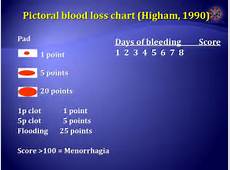  Examination:                                                     Sign of anemia, sign of endocrine or medical disease that associated with heavy loss. abdominal and pelvic examination, cervix is visualized for polyp or carcinoma, cervical smear and swab                                                    INVESTIGATIONS                                                    . full blood count: assess severity and ascertain the need for treatment iron therapy or even blood transfusion. coagulation screen: especially if history consistent with coagulation disorder . pelvic ultrasound: mass fibroid, polyp, drug   failure, endometrial thickness ,…………. high vaginal and endocevical swab . endometrial biopsy: should be performed If age more than 45, irregular or intermenstrual bleeding, drug therapy has failed Biopsy is performed either through outpatient Pipelle Dilation and curettage Outpatient hysteroscopy Thyroid function test                                                              Treatment                                             .for some woman ,the demonstration that their blood loss in fact normal may be sufficient to reassure them and make further treatment unnecessary .when selecting appropriate management for the patient ,it is important to consider and discuss :.patients  preference of treatment                                            .risk \benefit of each treatment                                  .contraceptive requirement   complete family or not .past medical history                                                                .any contra indication to medical therapy                 .suitability of anesthetic                                            MEDICAL TREATMENT:                             Mefenamic acid and other NSAIDs                               .reduce blood loss of 20 25 percent                   .effective analgesia                                             .a number of contra indication like DU and asthma Recommended dose 500 mg tds                        Tranexamic acid                                                         .reduction blood loss by 50 percent                   .recommended dose 1 g qds to be taken when menstruating heavily Combined oral contraceptive pills                           .benefit double up as very effective contraceptive .limited by side effect and contra indications ,age smoking ,obesity and family history Norethisterone:                                                        .cyclical from day 6 to day 26 of menstrual cycle 5 – 10 mg tds                                                                    Effective ,oral use but can cause break through bleeding                                                                                   Levonogestrel intrauterine system (mirena )                   .reduce menstrual blood by 95 %                                .effective contraceptive                                        .disadvantages irregular menses and break through bleeding in the first 3 – 9 month after insertion GnRH agonists                                                              Act on pituitary to stop the production of estrogen which result in amenorrhea .for short term use because its used limited due to hypo estrogenic state and can cause flushing and sweating  .use for maximum 6 month unless addback HRT  .effective in reducing dysmenorrhea                          .can cause irregular bleeding                                         Dose Zoladex 3.6 mg monthly or Decapeptyl 3 mg monthly SURGICAL TREATMENT                                          .failure of medical treatment                                .complete family                                                        Endometrial ablation                                                   .destructive procedures employ the principle that ablation of endometrial lining of the uterus to sufficient depth prevents regeneration of the endometrium .reduction blood loss by 95 % .different method either resection of endometrium ,thermal ablation ,balloon thermal ablation ,microwave ablation Hysterectomy KEY POINT                                           . PREGNANCY SHOULD ALWAYS BE CONSIDERED AND EXCLUDED                  . CONTRACEPTIVE HISTORY IS VITAL                               . REGULAR BLEEDING USUALLY INDICATE HORMONAL OR SYSTEMIC CAUSE WHILE IIREGULAR BLEEDING INDICATE LOCAL CAUSE                                         . PATIENT AGE IMPORTANT AND MAY REFLECT THE UNDERLYING CAUSE                                                   . EXTREME REPRODUCTIVE AGE USUALLY BENIGN AN OVULATORY DUB WHILE MIDDLE AGE USUALLY BENIGN ORGANIC PATHOLOGY AND IF DUB USUALLY OVULATORY TYPE                                           . COAGULATION DEFECT SHOULD BE EXCLUDED IN ANY ADOLECENT WITH ABNORMAL BLEEDING CAUSING SIGNIFICANT ANEMIA OR FAMILY HISTORY OF BLEEDING TENDANCY                                           .                       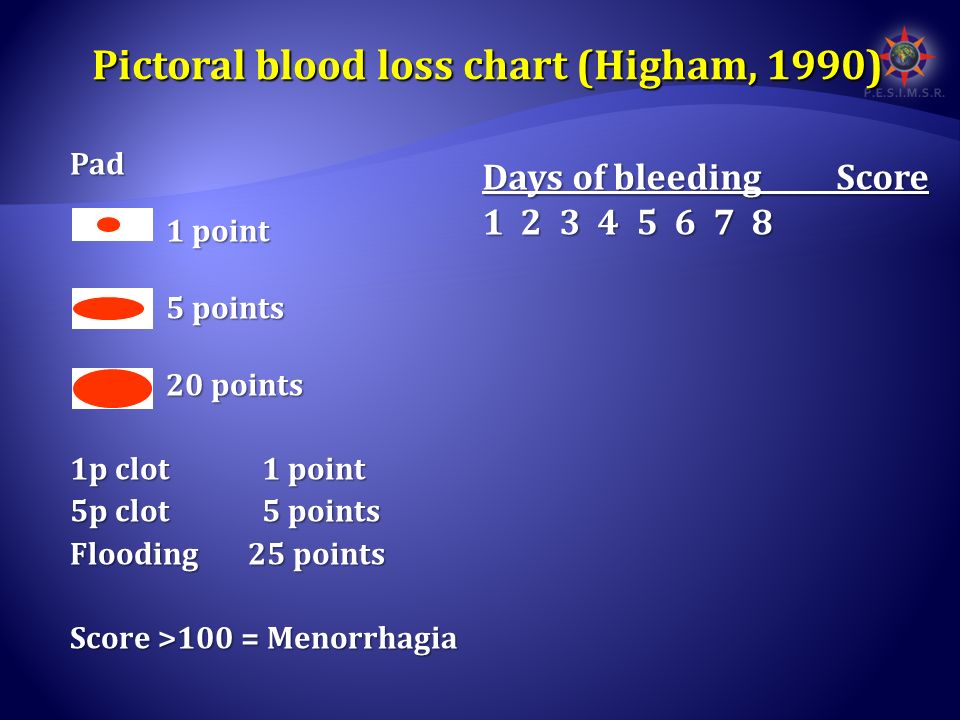 